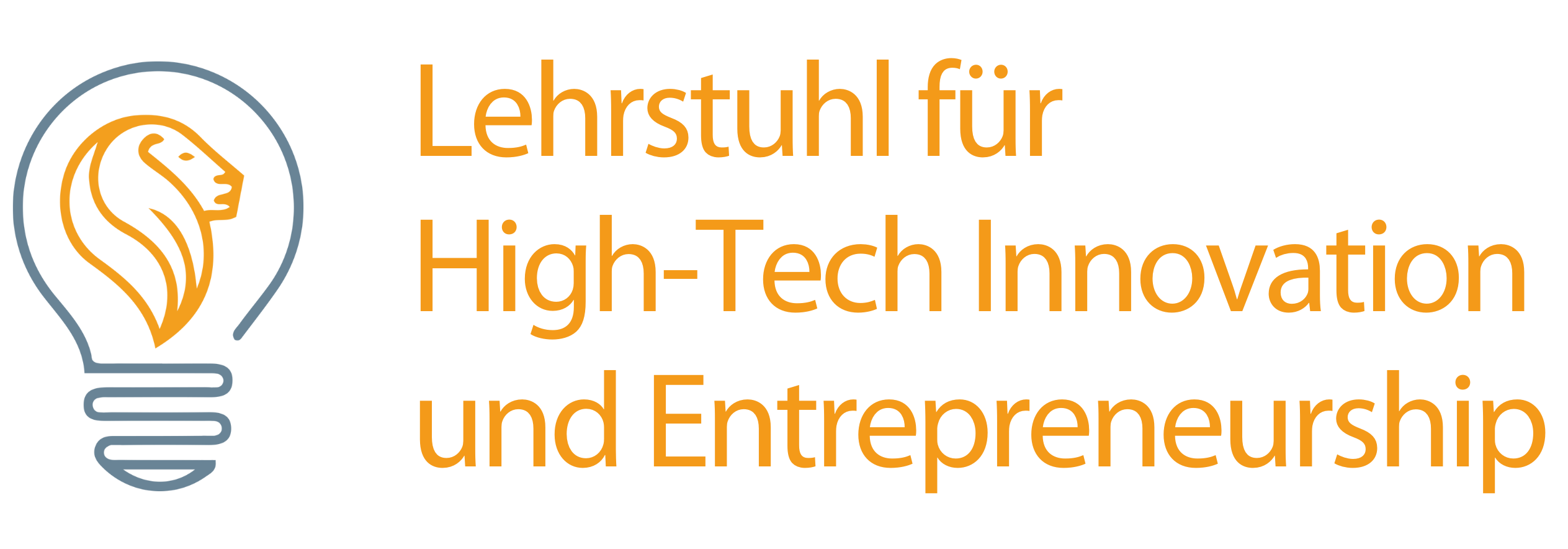 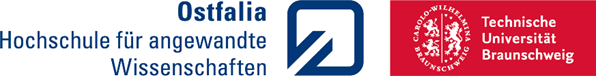 Vor- und Nachname: 					Telefon:						Email:							Studiengang:						Matrikel-Nr.:						Betreuer:						Einleitung und ProblemstellungLorem ipsum dolor sit amet, consetetur sadipscing elitr, sed diam nonumy eirmod tempor invidunt ut labore et dolore magna aliquyam erat, sed diam voluptua. At vero eos et accusam et justo duo dolores et ea rebum. Stet clita kasd gubergren, no sea takimata sanctus est Lorem ipsum dolor sit amet. Lorem ipsum dolor sit amet, consetetur sadipscing elitr, sed diam nonumy eirmod tempor invidunt ut labore et dolore magna aliquyam erat, sed diam voluptua. At vero eos et accusam et justo duo dolores et ea rebum. Stet clita kasd gubergren, no sea takimata sanctus est Lorem ipsum dolor sit amet. Lorem ipsum dolor sit amet, consetetur sadipscing elitr, sed diam nonumy eirmod tempor invidunt ut labore et dolore magna aliquyam erat, sed diam voluptua. At vero eos et accusam et justo duo dolores et ea rebum. Stet clita kasd gubergren, no sea takimata sanctus est Lorem ipsum dolor sit amet.   Lorem ipsum dolor sit amet, consetetur sadipscing elitr, sed diam nonumy eirmod tempor invidunt ut labore et dolore magna aliquyam erat, sed diam voluptua. At vero eos et accusam et justo duo dolores et ea rebum. Stet clita kasd gubergren, no sea takimata sanctus est Lorem ipsum dolor sit amet. Lorem ipsum dolor sit amet, consetetur sadipscing elitr, sed diam nonumy eirmod tempor invidunt ut labore et dolore magna aliquyam erat, sed diam voluptua. At vero eos et accusam et justo duo dolores et ea rebum. Stet clita kasd gubergren, no sea takimata sanctus est Lorem ipsum dolor sit amet. Lorem ipsum dolor sit amet, consetetur sadipscing elitr, sed diam nonumy eirmod tempor invidunt ut labore et dolore magna aliquyam erat, sed diam voluptua. At vero eos et accusam et justo duo dolores et ea rebum. Stet clita kasd gubergren, no sea takimata sanctus est Lorem ipsum dolor sit amet.   Lorem ipsum dolor sit amet, consetetur sadipscing elitr, sed diam nonumy eirmod tempor invidunt ut labore et dolore magna aliquyam erat, sed diam voluptua. At vero eos et accusam et justo duo dolores et ea rebum. Stet clita kasd gubergren, no sea takimata sanctus est Lorem ipsum dolor sit amet. Lorem ipsum dolor sit amet, consetetur sadipscing elitr, sed diam nonumy eirmod tempor invidunt ut labore et dolore magna aliquyam erat, sed diam voluptua. At vero eos et accusam et justo duo dolores et ea rebum. Stet clita kasd gubergren, no sea takimata sanctus est Lorem ipsum dolor sit amet. Lorem ipsum dolor sit amet, consetetur sadipscing elitr, sed diam nonumy eirmod tempor invidunt ut labore et dolore magna aliquyam erat, sed diam voluptua. At vero eos et accusam et justo duo dolores et ea rebum. Stet clita kasd gubergren, no sea takimata sanctus est Lorem ipsum dolor sit amet.   Aktueller Forschungsstand und ForschungslückenLorem ipsum dolor sit amet, consetetur sadipscing elitr, sed diam nonumy eirmod tempor invidunt ut labore et dolore magna aliquyam erat, sed diam voluptua. At vero eos et accusam et justo duo dolores et ea rebum. Stet clita kasd gubergren, no sea takimata sanctus est Lorem ipsum dolor sit amet. Lorem ipsum dolor sit amet, consetetur sadipscing elitr, sed diam nonumy eirmod tempor invidunt ut labore et dolore magna aliquyam erat, sed diam voluptua. At vero eos et accusam et justo duo dolores et ea rebum. Stet clita kasd gubergren, no sea takimata sanctus est Lorem ipsum dolor sit amet. Lorem ipsum dolor sit amet, consetetur sadipscing elitr, sed diam nonumy eirmod tempor invidunt ut labore et dolore magna aliquyam erat, sed diam voluptua. At vero eos et accusam et justo duo dolores et ea rebum. Stet clita kasd gubergren, no sea takimata sanctus est Lorem ipsum dolor sit amet.   Lorem ipsum dolor sit amet, consetetur sadipscing elitr, sed diam nonumy eirmod tempor invidunt ut labore et dolore magna aliquyam erat, sed diam voluptua. At vero eos et accusam et justo duo dolores et ea rebum. Stet clita kasd gubergren, no sea takimata sanctus est Lorem ipsum dolor sit amet. Lorem ipsum dolor sit amet, consetetur sadipscing elitr, sed diam nonumy eirmod tempor invidunt ut labore et dolore magna aliquyam erat, sed diam voluptua. At vero eos et accusam et justo duo dolores et ea rebum. Stet clita kasd gubergren, no sea takimata sanctus est Lorem ipsum dolor sit amet. Lorem ipsum dolor sit amet, consetetur sadipscing elitr, sed diam nonumy eirmod tempor invidunt ut labore et dolore magna aliquyam erat, sed diam voluptua. At vero eos et accusam et justo duo dolores et ea rebum. Stet clita kasd gubergren, no sea takimata sanctus est Lorem ipsum dolor sit amet.   Lorem ipsum dolor sit amet, consetetur sadipscing elitr, sed diam nonumy eirmod tempor invidunt ut labore et dolore magna aliquyam erat, sed diam voluptua. At vero eos et accusam et justo duo dolores et ea rebum. Stet clita kasd gubergren, no sea takimata sanctus est Lorem ipsum dolor sit amet. Lorem ipsum dolor sit amet, consetetur sadipscing elitr, sed diam nonumy eirmod tempor invidunt ut labore et dolore magna aliquyam erat, sed diam voluptua. At vero eos et accusam et justo duo dolores et ea rebum. Stet clita kasd gubergren, no sea takimata sanctus est Lorem ipsum dolor sit amet. Lorem ipsum dolor sit amet, consetetur sadipscing elitr, sed diam nonumy eirmod tempor invidunt ut labore et dolore magna aliquyam erat, sed diam voluptua. At vero eos et accusam et justo duo dolores et ea rebum. Stet clita kasd gubergren, no sea takimata sanctus est Lorem ipsum dolor sit amet.   Zielsetzung und ForschungsfragenLorem ipsum dolor sit amet, consetetur sadipscing elitr, sed diam nonumy eirmod tempor invidunt ut labore et dolore magna aliquyam erat, sed diam voluptua. At vero eos et accusam et justo duo dolores et ea rebum. Stet clita kasd gubergren, no sea takimata sanctus est Lorem ipsum dolor sit amet. Lorem ipsum dolor sit amet, consetetur sadipscing elitr, sed diam nonumy eirmod tempor invidunt ut labore et dolore magna aliquyam erat, sed diam voluptua. At vero eos et accusam et justo duo dolores et ea rebum. Stet clita kasd gubergren, no sea takimata sanctus est Lorem ipsum dolor sit amet. Lorem ipsum dolor sit amet, consetetur sadipscing elitr, sed diam nonumy eirmod tempor invidunt ut labore et dolore magna aliquyam erat, sed diam voluptua. At vero eos et accusam et justo duo dolores et ea rebum. Stet clita kasd gubergren, no sea takimata sanctus est Lorem ipsum dolor sit amet.  Theoretischer Rahmen Lorem ipsum dolor sit amet, consetetur sadipscing elitr, sed diam nonumy eirmod tempor invidunt ut labore et dolore magna aliquyam erat, sed diam voluptua. At vero eos et accusam et justo duo dolores et ea rebum. Stet clita kasd gubergren, no sea takimata sanctus est Lorem ipsum dolor sit amet. Lorem ipsum dolor sit amet, consetetur sadipscing elitr, sed diam nonumy eirmod tempor invidunt ut labore et dolore magna aliquyam erat, sed diam voluptua. At vero eos et accusam et justo duo dolores et ea rebum. Stet clita kasd gubergren, no sea takimata sanctus est Lorem ipsum dolor sit amet. Lorem ipsum dolor sit amet, consetetur sadipscing elitr, sed diam nonumy eirmod tempor invidunt ut labore et dolore magna aliquyam erat, sed diam voluptua. At vero eos et accusam et justo duo dolores et ea rebum. Stet clita kasd gubergren, no sea takimata sanctus est Lorem ipsum dolor sit amet.  Lorem ipsum dolor sit amet, consetetur sadipscing elitr, sed diam nonumy eirmod tempor invidunt ut labore et dolore magna aliquyam erat, sed diam voluptua. At vero eos et accusam et justo duo dolores et ea rebum. Stet clita kasd gubergren, no sea takimata sanctus est Lorem ipsum dolor sit amet. Lorem ipsum dolor sit amet, consetetur sadipscing elitr, sed diam nonumy eirmod tempor invidunt ut labore et dolore magna aliquyam erat, sed diam voluptua. At vero eos et accusam et justo duo dolores et ea rebum. Stet clita kasd gubergren, no sea takimata sanctus est Lorem ipsum dolor sit amet. Lorem ipsum dolor sit amet, consetetur sadipscing elitr, sed diam nonumy eirmod tempor invidunt ut labore et dolore magna aliquyam erat, sed diam voluptua. At vero eos et accusam et justo duo dolores et ea rebum. Stet clita kasd gubergren, no sea takimata sanctus est Lorem ipsum dolor sit amet.  Forschungsdesign und MethodikLorem ipsum dolor sit amet, consetetur sadipscing elitr, sed diam nonumy eirmod tempor invidunt ut labore et dolore magna aliquyam erat, sed diam voluptua. At vero eos et accusam et justo duo dolores et ea rebum. Stet clita kasd gubergren, no sea takimata sanctus est Lorem ipsum dolor sit amet. Lorem ipsum dolor sit amet, consetetur sadipscing elitr, sed diam nonumy eirmod tempor invidunt ut labore et dolore magna aliquyam erat, sed diam voluptua. At vero eos et accusam et justo duo dolores et ea rebum. Stet clita kasd gubergren, no sea takimata sanctus est Lorem ipsum dolor sit amet. Lorem ipsum dolor sit amet, consetetur sadipscing elitr, sed diam nonumy eirmod tempor invidunt ut labore et dolore magna aliquyam erat, sed diam voluptua. At vero eos et accusam et justo duo dolores et ea rebum. Stet clita kasd gubergren, no sea takimata sanctus est Lorem ipsum dolor sit amet.   Lorem ipsum dolor sit amet, consetetur sadipscing elitr, sed diam nonumy eirmod tempor invidunt ut labore et dolore magna aliquyam erat, sed diam voluptua. At vero eos et accusam et justo duo dolores et ea rebum. Stet clita kasd gubergren, no sea takimata sanctus est Lorem ipsum dolor sit amet. Lorem ipsum dolor sit amet, consetetur sadipscing elitr, sed diam nonumy eirmod tempor invidunt ut labore et dolore magna aliquyam erat, sed diam voluptua. At vero eos et accusam et justo duo dolores et ea rebum. Stet clita kasd gubergren, no sea takimata sanctus est Lorem ipsum dolor sit amet. Vorläufige GliederungXYZXYZXYZ	XYZXYZXYZXYZXYZXYZXYZXYZZeitplan in TabellenformLiteraturverzeichnisNachname, V. (Erscheinungsjahr). Vollständiger Titel des Werkes (Publikations-angaben). Erscheinungsort: Verlag.Nachname, V. (Erscheinungsjahr). Vollständiger Titel des Werkes (Publikations-angaben). Erscheinungsort: Verlag.Nachname, V. (Erscheinungsjahr). Vollständiger Titel des Werkes (Publikations-angaben). Erscheinungsort: Verlag.Nachname, V. (Erscheinungsjahr). Vollständiger Titel des Werkes (Publikations-angaben). Erscheinungsort: Verlag.Nachname, V. (Erscheinungsjahr). Vollständiger Titel des Werkes (Publikations-angaben). Erscheinungsort: Verlag.Nachname, V. (Erscheinungsjahr). Vollständiger Titel des Werkes (Publikations-angaben). Erscheinungsort: Verlag.